PACK YOUR BAGS, IT’S CAMP TIME! YMCA Camp Cullen Suggested Packing List: Clothing: Closed Toed Shoes required for Horse Riding1 pair water shoes for the showers and the waterfront activities 1 pair of jeans (required for horseback riding) Raincoat or ponchoSun hat or cap (protection from the sun) 1 heavy duty water bottle or canteenBedding (beds are simple bare mattresses)1 sleeping bag or 2 single sheets and 1 light blanket 1 pillow Toiletries Optional:Insect repellent (non-aerosol) 1 flashlight with extra batteries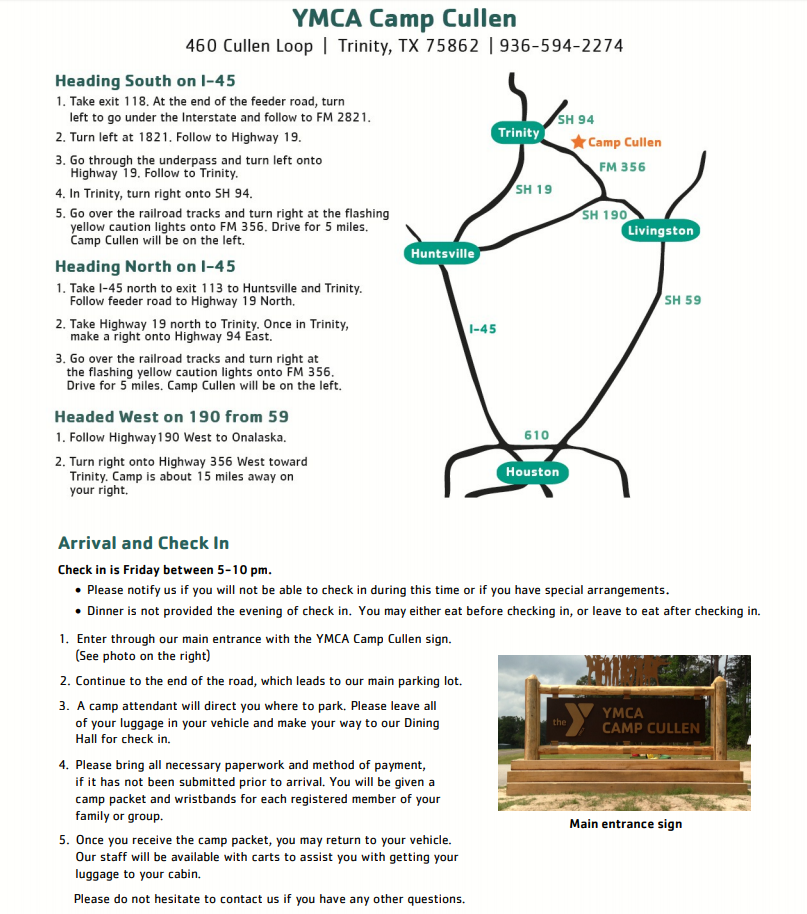 